КЉУЧ:   5.  разредКЉУЧ:   6. разредКЉУЧ  ТЕСТА  ЗА  7.  РАЗРЕД б. на крају обраде и даје фине и глатке обрађене површинеб) високу температурув. 4,5 cm   (за сваки тачан по  1 бод)		_3__ Метали 			            1. Керозин		_2__ Неметали			 2. Азбест		_1__ Погонска горива	 	3. Алуминијум  (за сваки тачан по  1 бод)		_в__ насловна линија		 а. Status bar		_а__ статусна линија		 б. Scroll bars		_б__ хориз. и верт.клизачи 	 	в. Title bar  б) нетачно   0,01  мм      а) тачно	( за сваки тачан  2 бода )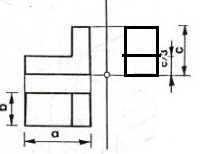  а) тачноКЉУЧ  ТЕСТА  ЗА  8.  РАЗРЕДб) непарног  13.      КОЖЕВ) средње тврдим14.       а) повећати	  а) необновљив извор енергије15.       а. Кућиште рачунара	а) вештачко језеро16.       30        45         90         степениКВАДАР                признаје се 1 бод17.        кућиште,   флеш (мем. штапић) ,   штампач,   скенер.  (с лева на десно)Инструкција: за сваки тачан одговор по 1 бод (укупно 4) Само за правилно  уцртане линије  2 бода  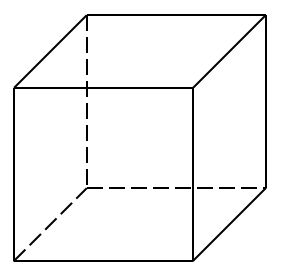 18            б.  од  слепљених дрвених летвица Само за правилно  уцртане линије  2 бода  19.Microsoft Word          цртањеPaint                              израда таб. прорачуна      Excel                              писање, обрада текстаИнструкција: за сваки тачан одговор по 1 бод (укупно 3)3  (три)                1 (један)7.      ГРЕДЕ         ДАСКЕ         ЛЕТВЕИнструкција: за сваки тачан одговор по 1 бод (укупно 3)20. Desktop                    врста слова     Font                           радна површина     Drawing                    пречица до програма    Shortcut                    алаткаИнструкција: за сваки тачан одговор по 1 бод (укупно 4)3  (три)                1 (један)7.      ГРЕДЕ         ДАСКЕ         ЛЕТВЕИнструкција: за сваки тачан одговор по 1 бод (укупно 3)21.  инч          8.        1:1                  умањена размера        1:10                увећана размера        5:1                  природна размера  Инструкција: за сваки тачан одговор по 1 бод (укупно 3)22.    9.	             в) југу10.а. угаљб. нафта           г. земни гасИнструкција: за сваки тачан одговор по 1 бод (укупно 3)11.       Биљна	                     Животињскаб. лан     в. памук                а. вуна     в. свила    Инструкција: за сваки тачан одговор по 1 бод  (укупно 4)12.            А) целулоза из дрвета   БРОНЗА       МЕСИНГ	          (за сваки тачан по  1 бод)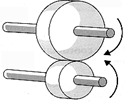     ЗАКИВАЊЕ   ДА   ДА    а) паралелни порт                  3      2      1                               (за сваки тачан одговор по 1 бод)            3      2      1                               (за сваки тачан одговор по 1 бод)     б. Ардуино  (За сваки тачан одговор по 1 бод)... 1 ...олово  .... 3 .. титан ... 2 .....  сребро  (За сваки тачан одговор по 1 бод)... 1 ...олово  .... 3 .. титан ... 2 .....  сребро    б)  загрева    б) сечење лима    б) сечење лима    а.  Опругу  11.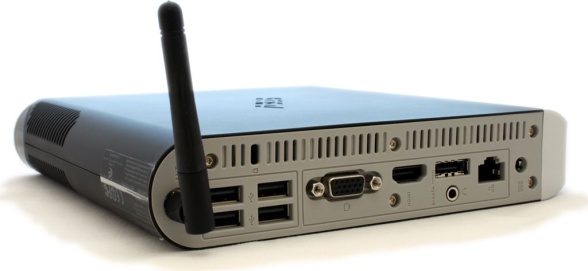 14.         а.   тачно2.                                                         ( по 1 бод)15.       в.   110  KV3.                                                      ( по 1 бод)16.Тачно је ако се прекидач налази на линији фазног проводника сво до  R 2 .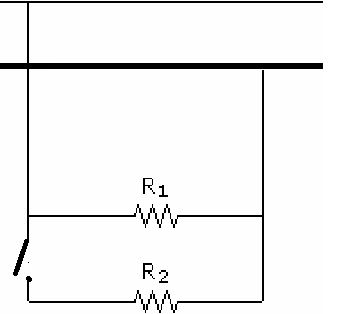 4.       екетричну                   топлотну                                 ( по 1 бод)16.Тачно је ако се прекидач налази на линији фазног проводника сво до  R 2 .5.  ТОПЉИВИ                   АУТОМАТСКИ16.Тачно је ако се прекидач налази на линији фазног проводника сво до  R 2 .6.                 б. Рад електричне енергије16.Тачно је ако се прекидач налази на линији фазног проводника сво до  R 2 .7.                                                   ( по 1 бод)16.Тачно је ако се прекидач налази на линији фазног проводника сво до  R 2 .8.                                                    ( по 1 бод)           Осигурач           Потрошач (сијалица)           Прекидач           Уземљење           Проводник17.                                                б. Термоелектрана8.                                                    ( по 1 бод)           Осигурач           Потрошач (сијалица)           Прекидач           Уземљење           Проводник18.               б.  нетачно9.            220                380                  ( по 1 бод)9.            220                380                  ( по 1 бод)10.    1.  БРАНА              3. ТУРБИНА                                 2.  ГЕНЕРАТОР     4. ТРАНСФОРМ АТОР                 ( по 1 бод)   ( по 1 бод)12.        б.  Фазни проводник13.       РОТОР                СТАТОР    ( по 1 бод)